 Colegio Santa María de Maipú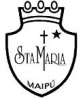 Departamento de Religión y Filosofía GUIA 3 DE AUTOAPRENDIZAJE   DE RELIGION SEGUNDO MEDIOPRIMER TRIMESTRENombre______________________________________ Curso: II medio            Fecha:__________                                                                               Unidad 2. Encontrar la Felicidad en Cristo¿Alguna vez has pensado sobre las cosas que hacemos a diario que requieren fe? Montarnos en un bus, comer en un restaurante, cruzar la calle, plantar una semilla… todo esto requiere cierto nivel de fe. Pero, ¿qué es la fe? ¿Cómo se define?La Real Academia Española nos da algunas definiciones sobre la fe. Por ejemplo, nos habla de la fe como un conjunto de creencias que alguna persona o grupo de personas puede tener. Otra de las definiciones que ofrece habla sobre la confianza, o el buen concepto que podemos tener sobre una persona o una situación.Cuando define el concepto de la fe en el cristianismo nos dice que es una virtud relativa a la teología que consiste en afirmar la revelación de Dios.La Biblia también define la fe y nos ayuda a entender para qué sirve. EN ESTA CLASE ENCONTRARAS ALGUNOS EJEMPLOS DE FE CRISTIANA.  revisa el siguiente link y luego responde la guia. https://youtu.be/0gLYL4YuP5E1.- Responde si es verdadero o falso La herejía es un carácter negativo hacia la Iglesia Católica  ______El arrianismo fue condenado en el año 325______La herejía del nestorianismo fue promulgada en el concilio de calcedonia_____La fe es colocar mi plena confianza en Dios_______La madre Teresa de Calcuta se dedicaba a los jóvenes en las escuelas____Mi encuentro con Dios es algo que debo hacer en lo cotidiano_____2.- Después de ver el video de los siguientes links responde a las siguientes preguntasLink videos:https://www.youtube.com/watch?v=JeUFTU7I_N4https://www.youtube.com/watch?v=4saYi-UZ44Y&t=96s¿Qué fue lo que más me llamo la atención del video?_______________________________________________________________________________________________________________________________________________________________________________________________________________________________________¿Cuál fue el primer impacto que me generó el video al ver el testimonio del Padre Chase?____________________________________________________________________________________________________________________________________________________________________________________________________________________________________________________________________________________________________________________3.- preguntas de reflexión personal ¿Qué es lo que más me llama la atención sobre la fe?_______________________________________________________________________________________________________________________________________________________________________________________________________________________________________¿Cómo puedo acercarme más a Jesús en este tiempo?_______________________________________________________________________________________________________________________________________________________________________________________________________________________________________¿Qué es lo que quiero lograr yo en mi vida y junto a mi familia?____________________________________________________________________________________________________________________________________________________________________________________________________________________________________________________________________________________________________________________¿Estoy más cerca a Dios?_______________________________________________________________________________________________________________________________________________________________________________________________________________________________________